Majority Of 18 to 34-Year-Olds Consume News WeeklyAccording to a survey from the John S. and James L. Knight Foundation, most young adults are engaged with the news on some level. About 90 percent of 18 to 34-year-olds consume news at least once a week, and more than half are daily consumers. The report also showed a racial disparity when it came to how often those surveyed consume news, with white 18 to 34-year-olds 18 percent more likely than their black peers to consume news at least once a day.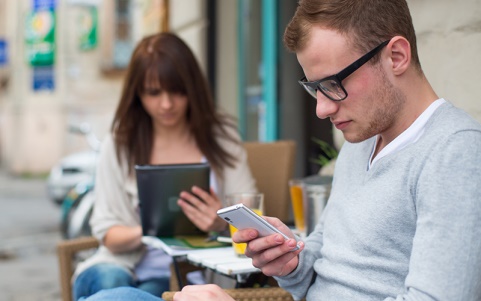 Knight Foundation 7.10.19https://kf-site-production.s3.amazonaws.com/media_elements/files/000/000/372/original/YoungAdultsNewsBehaviorsAndBeliefs_Report.pdf?utm_source=API+Need+to+Know+newsletter&utm_campaign=146976a7aa-EMAIL_CAMPAIGN_2019_07_10_12_08&utm_medium=email&utm_term=0_e3bf78af04-146976a7aa-31697553Image credit:http://assets.news.americanbible.org/uploads/thumbnails/how-to-use-technology-to-help-millennials-read-the-bible.jpg